Evergreen Region Letter of Intent
This Letter of Intent (LI) documents the commitment a player and his/her parents are making to a team.
According to the Evergreen Region Participants’ Handbook, to make a bindingcommitment, the following must occur:	1. This LI must be signed by the player, parent/legal guardian, and the 	club representative; and	2. the player must be a registered member of the Evergreen Region.
By signing this LI, the player, his/her parents, and the club, are agreeing to the following:	1. the player shall be a member of the named team in the Evergreen 	Region for the entire season as indicated below;	2. the player may not sign more than one (1) LI for a given season;	3. the player’s season shall be defined as starting when the player is both 	registered with the region AND has signed the LI, and stopping at the 	official end of the team’s season when termination information is received 	by the region office; and	4. all transfers will occur according to the transfer rules in the Participants’	Handbook.
**Terms of the Letter of Intent may be appealed. All parties are entitled to due process through the ERVA appeals process.**
I understand that by signing this LI, I am committed to the club indicated below and have read all terms and conditions in this document. I have discussed them with the club representative named within, and I fully understand, accept, and agree to be bound by them.

Player’s Name: _________________________________ Signature: __________________________________ 

Date:___________
Address: _________________________ City: _____________________State: _________ 

Zip:____________
Parent/Guardian’s Name: _____________________________ Signature: _____________________________ 

Date: __________
Club Rep’s Name: ___________________________________ Signature: ______________________________ 

Date:__________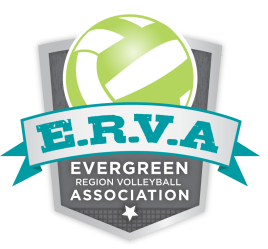 
Club: _________________________ Team:_______________________ 

Season Year: 2013-2014